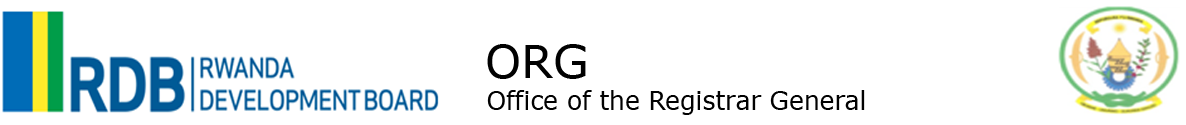 INTELLECTUAL PROPERTY LAW N0 31/2009 OF 26/10/2009APPLICATION OF SEARCH ON INDUSTRIAL DESIGN To: The Office of the Registrar General Remera, Nyarutarama Road, PO BOX 3269 To: The Office of the Registrar General Remera, Nyarutarama Road, PO BOX 3269 To: The Office of the Registrar General Remera, Nyarutarama Road, PO BOX 3269 To: The Office of the Registrar General Remera, Nyarutarama Road, PO BOX 3269 To: The Office of the Registrar General Remera, Nyarutarama Road, PO BOX 3269 To: The Office of the Registrar General Remera, Nyarutarama Road, PO BOX 3269Search of: industrial design:Search of: industrial design:Search of: industrial design:Search of: industrial design:Search of: industrial design:Search of: industrial design:Patent/utility model name:Patent/utility model name:Patent/utility model name:Registration numberRegistration numberRegistration numberOwner informationOwner informationOwner informationLorcarno classificationLorcarno classificationLorcarno classificationLorcarno classificationLorcarno classificationLorcarno classificationPriority right ( if any)Priority right ( if any)Priority right ( if any)Renewal periodRenewal periodRenewal periodCompany name  Applicant or /Representative Address TelCompany name  Applicant or /Representative Address TelCompany name  Applicant or /Representative Address TelCompany name  Applicant or /Representative Address TelCompany name  Applicant or /Representative Address TelCompany name  Applicant or /Representative Address TelCompany name  Applicant or /Representative Address TelCompany name  Applicant or /Representative Address TelCompany name  Applicant or /Representative Address Tel Payment Information Payment Information Bank receipt Number Payment Information Payment Information Date of Payment…………………/………………………………/……………………………..…………………/………………………………/……………………………..…………………/………………………………/…………………………….. Payment Information Payment InformationAmount paid Date Signature Attachments Attachments Representation/Print out of the mark Payment sleep of 5000 Rwf at BK A/C 00040- 00281460-96Representation/Print out of the mark Payment sleep of 5000 Rwf at BK A/C 00040- 00281460-96Representation/Print out of the mark Payment sleep of 5000 Rwf at BK A/C 00040- 00281460-96